Antiviral potential of green synthesized silver nanoparticles of Lampranthus coccineus and Malephora lutea Eman G. Haggag1, Ali M. Elshamy2, Mohamed A. Rabeh2,3*, Nagwan M. Gabr1, M. Alaraby Salem4, Khayrya A. Youssif3, Ahmed S. Hussein4, Abdullatif Bin Muhsinah5, Abdulrhman Alsayari5, Usama Ramadan Abdelmohsen6*1Department of Pharmacognosy, Faculty of Pharmacy, Helwan University, Cairo 11795, Egypt.2Department of Pharmacognosy, Faculty of Pharmacy, Cairo University, Cairo 11562, Egypt.3Department of Pharmacognosy, Faculty of Pharmacy, Modern University for Technology and Information, Cairo, Egypt.4Department of Pharmaceutical Chemistry, October University for Modern Sciences and Arts (MSA), Cairo, Egypt.5Department of Pharmacognosy, College of Pharmacy, King Khalid University, Abha 61441, Saudi Arabia.6Department of Pharmacognosy, Faculty of Pharmacy, Minia University, Minia, Egypt.*Corresponding authors: Usama.ramadan@mu.edu.eg, mohamedabdelatty68@yahoo.comAbstract: Viral and microbial infections constitute one of the most important life-threatening problems. The emergence of new viral and bacterial infectious diseases increases the demand for new therapeutic drugs.  The aqueous and hexane extracts of Lampranthus coccineus and Malephora lutea F. Aizoaceae were used for the synthesis of silver nanoparticles, and the early signs of SNPs synthesis were detected by a color change from yellow to dark brown color. The formation of SNPs was further confirmed using a transmission electron microscope (TEM), UV-Visible spectroscopy and Fourier transform infrared spectroscopy (FTIR). The TEM analysis of SNPs showed spherical nanoparticles with mean size ranges between 10.12 nm to 27.89 nm, and 8.91nm 14.48 nm for Lampranthus coccineus and Malephora lutea aqueous and hexane nano extracts respectively. The UV-Visible spectrophotometric analysis showed an absorption peak at λmax of 417 nm, which confirms the formation of SNPs. The antiviral activity of the synthesized nanoparticles was evaluated using MTT assay against HSV-1, HAV-10 virus and Coxsackie B4 virus. Metabolomics profiling was performed on the methanolic extract of L. coccineus and M. lutea and resulted in identifying 12 compounds, and then docking was done to further investigate the binding potential against different virus proteins on the molecular level.Keywords: Silver nanoparticles, antiviral, metabolomics profiling, Lampranthus coccineus, Malephora lutea. Figure S1 (I) Early sign for formation of SNPs in Lampranthus coccineus aqueous nano extract, (II)  Lampranthus coccineus hexane nano extract, (III) Malephora lutea aqueous nano extract, (IV) Malephora lutea hexane nano extract observed as color change to yellowish brown after 24 hours incubation with 1 mM AgNO3 solution. Table S1 Dereplication of the metabolomics of methanolic extract of Lampranthus coccineus and Malephora luteaRt; Retention time (min.), M.wt.; Molecular weightTable S2 The MNTC of Lampranthus coccineus and Malephora lutea extracts.MNTC: Minimum nontoxic concentration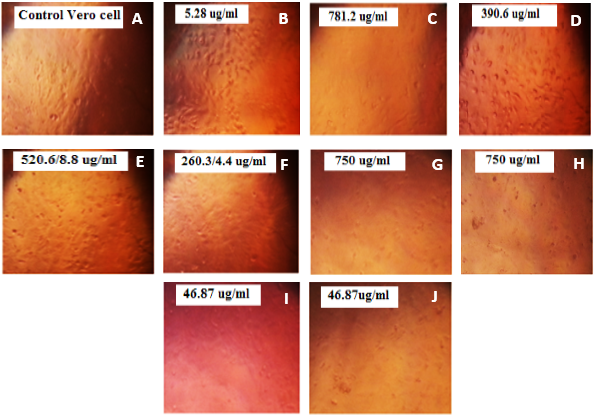 Figure S2 (A) Control Vero cell, (B) MNTC of AgNO3 (5.28 µg/ml), (C) MNTC of L. coccineus aqueous extract (781.2 µg/ml), (D) MNTC of M. lutea aqueous extract (390.6 µg/ml), (E) MNTC of L. coccineus aqueous nano extract (520.6/8.8 µg/ml), (F) MNTC of M. lutea aqueous nano extract (260.3/4.4 µg/ml), (G) MNTC of L. coccineus hexane extract (750 µg/ml), (H) MNTC of M.lutea hexane extract (750 µg/ml), (I) MNTC of L. coccineus hexane nano extract (46.87 µg/ml), (J)  MNTC of M. lutea hexane nano extract (46.87 µg/ml).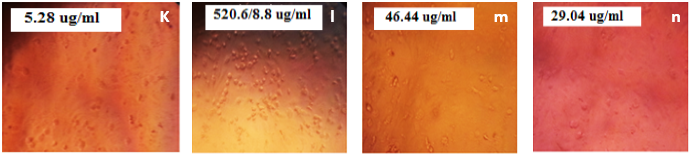 Figure S3 (k) Effect of AgNO3 against HSV-1 virus (5.28 µg/ml), (l) Effect of Lampranthus coccineus aqueous nano extract against HSV-1 virus (520.6 µg/ml), (m) Effect of Malephora lutea hexane extract on COXB4 virus (46.44 µg/ml), (n) Effect of Malephora lutea hexane nano extract against COXB4 virus (29.04 µg/ml).Table S3 Cytotoxic effect of Lampranthus coccineus and Malephora lutea extracts on HAV-10.O.D.: Optical densityTable S4 Cytotoxic effect of Lampranthus coccineus and Malephora lutea extracts on HSV-1 virus.O.D.: Optical densityO.D.: Optical densityTable S5 Cytotoxic effect of Lampranthus coccineus and Malephora lutea extracts on CoxB4 virus.O.D.: Optical densityO.D.: Optical densityTable S6 The scores of re-docking the co-crystallized ligands and the top-scoring compounds of the Lampranthus coccineus and Malephora lutea methanolic extract in the active sites of thymidine kinase of herpes simplex virus type I (PDB ID: 1KI2), 3c proteinase of hepatitis A virus (PDB ID: 1QA7) and 3c protease of coxsackievirus B3 (PDB ID: 2ZU3).References:1. Wijeratne EM, Lankananda B, Tezuka Y, Nagaoka T, Gunatilaka L. Dimeric Aporphine Alkaloids of Phoenicanthus obliqua from Sri Lanka. J. Nat. Prod. 2001; 64: 1465-1467.2. Waterman G, Mohammad L. Chemistry of the Annonaceae. Structures of Uvarindoles A-D, Four New Benzylated indole Alkaloids from Uvaria angolensis. J. CHEM. SOC., CHEM. COMMUN.1984; 1280-1281.3. Buckingham J, Baggaley K, Roberts A, Szabó L. Dictionary of alkaloids. Second edition, Taylor and Francis Group, LLC. 2010; 21, 484-485, 991-992.4. Zhu R, Xu Z, Ding W, Liu S, Shi X, Lu X, Chin. Efficient and Practical Syntheses of Enantiomerically Pure (S)‐(−)‐Norcryptostyline I, (S)‐(−)‐Norcryptostyline II, (R)‐(+)‐Salsolidine and (S)‐(−)‐Norlaudanosine via a Resolution‐Racemization Method. J. Chem. 2014; 32: 1039–1048.5. Choi W, Kim J, Kim D, Lee Y, Yoo J, Shin, Lee D. Simultaneous Determination of Chlorogenic Acid Isomers and Metabolites in Rat Plasma Using LC-MS/MS and Its Application to A Pharmacokinetic Study Following Oral Administration of Stauntonia Hexaphylla Leaf Extract (YRA-1909) to Rats. Pharmaceutics. 2018; 10: 143.6. Zhou J, Xie G, Yan X. Encyclopedia of traditional Chinese medicines. Springer.2011; 6: 305.7. Chung M, Ali M, Ahmad A. Oryzasesterpenolide from the Hulls of Oryza sativa and Complete NMR Assignments of Momilactones A, B and Tricin. Asian Journal of Chemistry. 2005; 17: 4, 2467-2478. 8. Gullo V. The Discovery of Natural Products with Therapeutic Potential. First edition, Butterworth-Heinemann, 1994; 360. 9. Von Precht D. Fette, Seifen, Anstrichmittel.1976; 78: 145- 149, 189 – 192.10. Cuthbertsona D, Johnsona S, Piljac-Žegaraca,J, Kappela J, Schäfera S , Wüstc M , Ketchuma R, Croteaua R, Marquesa J, Davina L, Lewisa N, Rolfd M, Kutchand T, Soejartoe D, Langea M. Accurate mass-time tag library for LC/MS-based metabolite profiling of medicinal plants. Phytochemistry. 2013; 91: 187-197.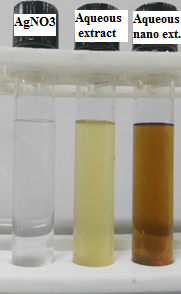 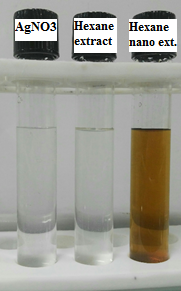 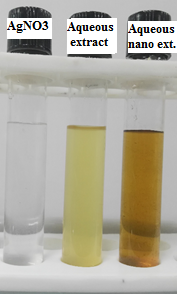 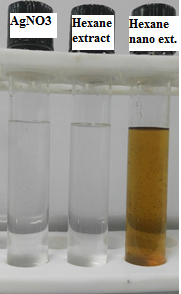 M/ZRetention time (min.)M.wt.NameMolecular formulaReferences613.2341612.226946PhoenicanthusineC38H32N2O6(1)558.2271.5557.219805Uvarindole EC36H31NO5(2)323.1161.9324.123503Cryptostyline I, (ξ)- 1,2,3,4-TetradehydroC19H18NO4(3, 4)353.08812354.31100Chlorogenic acidC16H18O9(5)303.0902.5304.097455, 6-Epoxy-7-megastigmene-3, 9-diol; (3,5,6E,7,9)-form, 9-ketone, 3-sulfateC13H20O6S(6)447.2852.7448.38000Luteoline-7-O- glucoseC21H20O11(4)312.1242.8311.116289AcronydineC18H17NO4(3)311.1684.7312.1753753, 7-Dimethyl-1-octanol; (R)-form, 4-methylbenzenesulfonylC17H28O3S(7)294.1824.7295.18939Histamine; Nω-(2-Hydroxy-4-oxodecanoyl)C15H25N3O3(3)326.1874.8327.194148SophazrineC19H25N3O2(8)339.1995340.206591-Dodecanol; 4-MethylbenzenesulfonylC19H32O3S(9)295.2275.7296.234175CinchonamineC19H24N2O(10)Name of the extractMNTC (µg/ml)AgNO35.28Lampranthus coccineus aqueous extract781.2Malephora lutea aqueous extract390.6Lampranthus coccineus aqueous  nano extract520.6/8.8Malephora lutea aqueous nano extract260.3/4.4Lampranthus coccineus hexane extract750Malephora lutea hexane extract750Lampranthus coccineus hexane nano extract46.87Malephora lutea hexane nano extract46.87TestDilutionµg/mlO.DO.DO.DMean O.DViabilityToxicityViral activity %Antiviral effect %IC50µg/mlControl vero Cells0.230.2410.2270.2326671000----------------------------------HAV-100.0940.1060.0990.09966742.8366157.163391000------------AgNO35.280.1230.1360.1520.13758.8824441.1175671.9298928.070111------------Lampranthus coccineus aqueous extract781.20.0890.0970.0960.09440.4010959.59891104.26060-----------Malephora lutea aqueous extract390.60.1050.1020.0980.10166743.6962156.3037998.496241.50376-----------Lampranthus coccineus nano aqueous extract520.6/8.80.0990.1050.0870.09741.6904858.30952102.0050-----------Malephora lutea nano aqueous extract260.3/4.40.10.1030.1040.10233343.9827556.0172597.994982.0050158-----------TestDilutionµg/mlO.DO.DO.DMean O.DViabilityToxicityViral activity %Antiviral effect %IC50µg/mlControl vero cells0.2240.2190.2260.2231000--------------------------------HAV-100.1010.0970.0990.09944.3946255.605381000----------Lampranthus coccineus hexane extract15000.1820.190.1790.18366782.3617317.6382731.7204368.279569----------Lampranthus coccineus hexane extract7500.0990.1010.0950.09833344.0956755.90433100.53760----------Malephora lutea hexane extract15000.1590.1620.1710.16473.542626.457447.5806552.419353----------Malephora lutea hexane extract7500.0990.10.0970.09866744.2451455.75486100.26880----------Lampranthus coccineus hexane nano extract46.870.220.2180.2230.22033398.804191.1958152.15053897.84946211.71Lampranthus coccineus hexane nano extract23.430.2060.1970.2010.20133390.284019.71599417.4731282.52688111.71Lampranthus coccineus hexane nano extract11.710.1840.1750.1680.17566778.7742921.2257138.1720461.82795611.71Lampranthus coccineus hexane nano extract5.850.1690.110.1050.12857.399142.600976.612923.38709511.71Malephora lutea hexane nano extract46.870.20.1930.2040.19989.2376710.7623319.3548480.64516031.38Malephora lutea hexane nano extract23.430.1620.1320.150.14866.3677133.6322960.4838739.51612731.38Malephora lutea hexane nano extract11.710.1030.1010.0990.10145.2914854.7085298.38711.612901131.38Malephora lutea hexane nano extract5.850.0980.0960.0940.09643.0493356.95067102.4194031.38TestDilutionµg/mlO.DO.DO.DMean O.DViabilityToxicityViral activity %Antiviral effect %IC50µg/mlControl vero cells---------0.230.2410.2270.2326671000---------------------------HSV-1---------0.1230.1240.1220.12352.8652547.134751000---------AgNO35.280.1860.1870.1720.18166778.0801221.9198846.5047253.4952815.28AgNO32.640.1420.1310.130.13433357.7363142.2636989.6656810.3343225.28AgNO31.320.1230.1170.1250.12166752.2921947.70781101.215805.28Lampranthus coccineus aqueous extract 781.20.1520.1460.1370.14562.3208337.6791779.9392620.060735---------Malephora lutea aqueous  extract390.60.1630.1560.1710.16333370.2004729.7995363.2219936.778008---------Malephora lutea aqueous  extract195.30.1320.1440.1390.13833359.455540.544586.0182713.981727---------Lampranthus coccineus aqueous nano extract520.6/8.80.1770.1830.1740.17876.5041923.4958149.8481750.151827520.6Lampranthus coccineus aqueous nano extract260.3/4.40.1360.1340.1250.13166756.5901843.4098292.097287.9027189520.6Malephora lutea aqueous nano extract260.3/4.40.1420.1230.1380.13433357.7363142.2636989.6656810.334322---------TestDilutionµg/mlO.DO.DO.DMean O.DViabilityToxicityViral activity %Antiviral effect %IC50µg/mlControl vero cells---------0.2240.2190.2260.2231000---------------------------HSVI0.1130.1080.1190.11333350.8221249.177881000---------Lampranthus coccineus hexane extract15000.1160.0960.1180.1149.3273550.67265103.03950---------Lampranthus coccineus hexane extract7500.1160.1160.1080.11333350.8221249.177881000---------Malephora lutea hexane  extract15000.1260.120.1060.11733352.6158447.3841696.352583.647421Malephora lutea hexane  extract7500.1130.1150.1130.11366750.971649.028499.696040.303956Lampranthus coccineus hexane nano extract46.870.20.2160.2180.21133394.768315.23168910.638389.36170236.36Lampranthus coccineus hexane nano extract23.430.1420.1680.1550.15569.5067330.4932762.0060837.99392436.36Lampranthus coccineus hexane nano extract11.710.1060.0960.1080.10333346.3378253.66218109.1185036.36Lampranthus coccineus hexane nano extract5.850.1150.1080.1160.11350.6726549.32735100.3039036.36Malephora lutea hexane  nano extract46.870.1140.1060.1120.11066749.6263150.37369102.43160---------Malephora lutea hexane  nano extract23.430.1160.1180.1090.11433351.2705548.7294599.088140.91185---------TestDilutionµg/mlO.DO.DO.DMean O.DViabilityToxicityViral activity %Antiviral effect %IC50µg/mlControl vero cells--------0.230.2410.2270.2326671000------------------------CoxB4--------0.1130.1080.1020.10766746.2750153.724991000--------AgNO35.280.130.120.1240.12466753.5815946.4184186.3921513.607851--------Lampranthus coccineus aqueous extract781.20.1130.1140.1090.11248.1374751.8625396.524533.4754705--------Malephora lutea aqueous  extract390.60.1030.0970.0960.09866742.4068257.59318107.19020--------Lampranthus coccineus aqueous nano extract520.6/8.80.1230.1180.120.12033351.7191248.2808889.8584910.14151--------Malephora lutea aqueous  nano extract260.3/4.40.120.1250.110.11833350.8595349.1404791.458348.5416611--------TestDilutionµg/mlO.DO.DO.DMean O.DViabilityToxicityViral activity %Antiviral effect %IC50µg/mlControl vero cells--------0.2240.2190.2260.2231000------------------------CoxB4--------0.120.1030.1080.11033349.4768350.523171000Lampranthus coccineus hexane extract15000.1420.1680.1520.15469.058330.941761.242638.757397--------Lampranthus coccineus hexane extract7500.110.1120.1090.11033349.4768350.523171000--------Malephora lutea hexane extract15000.1580.1660.1790.16766775.1868524.8131549.1124250.88757546.44Malephora lutea hexane extract7500.1090.1140.1130.11250.2242249.7757898.520711.479292046.44Lampranthus coccineus hexane nano extract46.870.2180.2110.2090.21266795.366224.6337829.17159790.82840212.74Lampranthus coccineus hexane nano extract23.430.2010.2160.2070.20893.273546.72645713.3136186.68639012.74Lampranthus coccineus hexane nano extract11.710.1640.1790.180.17433378.1763821.8236243.1952756.80473412.74Lampranthus coccineus hexane nano extract5.850.1250.1360.1270.12933357.9970142.0029983.1360916.86390712.74Malephora lutea hexane nano extract46.870.2060.2130.2090.20933393.871456.1285512.1301887.86982229.04Malephora lutea hexane nano extract23.430.1530.1480.1630.15466769.3572530.6427560.6508939.34911329.04Malephora lutea hexane nano extract11.710.130.1210.120.12366755.455944.544188.1656811.83432129.04Malephora lutea hexane nano extract5.850.1050.1130.110.10933349.028450.9716100.8876029.04Ligand1KI21QA72ZU3CocrystallizedGanciclovir-5.85N-(iodoacetyl)-L-valyl-L-phenylalaninamide-7.13N-[(benzyloxy)carbonyl]-3-[(2,2-dimethylpropanoyl)amino]-L-alanyl-N-[(1R)-4-oxo-1-{[(3S)-2-oxopyrrolidin-3-yl]methyl}pentyl]-L-leucinamide-7.18Compounds from Lampranthus coccineus and Malephora lutea methanolic extract3,7-Dimethyl-1-octanol; (R)-form, 4-Methylbenzenesulfonyl-9.29-7.19-6.4Compounds from Lampranthus coccineus and Malephora lutea methanolic extract1-Dodecanol; 4-Methylbenzenesulfonyl-9.16-6.58-6.04Compounds from Lampranthus coccineus and Malephora lutea methanolic extractChlorogenic acid-7.92-8.32-6.37Compounds from Lampranthus coccineus and Malephora lutea methanolic extractLuteoline-7-glucose-6.66-8.13-6.74Compounds from Lampranthus coccineus and Malephora lutea methanolic extractSophazrine-6.92-6.02-7.26Compounds from Lampranthus coccineus and Malephora lutea methanolic extractCryptostyline I, 1,2,3,4-Tetradehydro-8.49-7.11-6.22Compounds from Lampranthus coccineus and Malephora lutea methanolic extractHistamine; Nω-(2-Hydroxy-4-oxodecanoyl)-8.41-6.27-5.6Compounds from Lampranthus coccineus and Malephora lutea methanolic extract5,6-Epoxy-7-megastigmene-3,9-diol; (3,5,6,7E,9)-form, 9-Ketone, 3-sulfate-8.34-7.57-5.47Compounds from Lampranthus coccineus and Malephora lutea methanolic extractCinchonamine-7.3-6.42-6.51Compounds from Lampranthus coccineus and Malephora lutea methanolic extractAcronydine-7.25-7.02-6.43